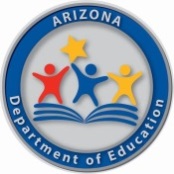 Arizona’s English Language Arts Standards2nd GradeArizona DepaRtment of EducationHigh Academic Standards for Students2nd Grade Overview Arizona’s English Language Arts Standards work together in a clear progression from kindergarten through 12th grade. This document provides a brief overview of the skills a student will learn at this grade. Each standard builds on the standard that came before and towards the standard that comes in the next grade level. Each standard is expected to be taught as appropriate for the grade-level. Some standards appear to have similar wording at multiple grade levels; however, it is understood that they are to be applied with increased focus to progressively more challenging texts and tasks. Reading Standards for LiteratureIndependently and proficiently read and understand a variety of literature from multiple culturesIdentify key characteristics of literatureDescribe the overall structure of a story or poem Ask and answer questions, such as who, what, when, where, why, and how, to show understanding of a story or poemDetermine the central idea of a story or poem Compare and contrast versions of the same story by different authors or culturesReading Standards for Informational TextAsk and answer questions, such as who, what, when, where, why, and how, to show understanding of a textIdentify main idea of a multi-paragraph text, including what an author wants to explain, describe, or answer Use various text features, such as glossaries, icons and indexes, to locate key facts and information Make connections between a series of historical events, scientific ideas or steps in technical proceduresCompare and contrast important points between two texts of the same topicReading Standards Foundational SkillsRead words with common prefixes and suffixes Read irregularly spelled words Read with purpose and understanding Writing StandardsWrite opinion and explanatory pieces that include reasons to support ideas, linking words, and a conclusion  Write narratives that include a clear sequence of events, details that describe actions and thoughts, and words that indicate a change in time  Revise writing based on feedback from adults and peers Participate in shared research projects Gather information from provided sources to answer a question Writing Foundations StandardsProperly identify the sounds in wordsSpell irregular and pattern based words Use proper manuscript letter formation when writingSpeaking and Listening StandardsEngage in a range of discussions with different partners, listening actively and speaking clearly  Ask and answer questions about information from readings and presentations to clarify understandingIntegrate reading skills to present ideas, thoughts, and feelings in a variety of waysLanguageUse correct grammar when writing or speakingUse understanding of root words, prefixes, and suffixes to determine the meaning of unfamiliar words Use glossaries and dictionaries to determine the meaning of unknown words Arizona’s English Language Arts Standards -2nd GradeArizona’s English Language Arts Standards -2nd GradeReading Standards for LiteratureReading Standards for LiteratureKey Ideas and DetailsKey Ideas and Details2.RL.1Ask and answer such questions as who, what, where, when, why, and how to demonstrate understanding of key details in a text.2.RL.2Recount stories, including fables and folktales from diverse cultures, and determine their central message, lesson, or moral. 2.RL.3Describe how characters in a story respond to major events and challenges. Craft and StructureCraft and Structure2.RL.4Describe how words and phrases supply rhythm (e.g., regular beats, alliteration, rhymes, repeated lines) and meaning in a story, poem, or song.2.RL.5Describe the overall structure of a story, including how the beginning introduces the story and the ending concludes the action. 2.RL.6Acknowledge differences in the points of view of characters, including by speaking in a different voice for each character when reading dialogue aloud. Integration of Knowledge and IdeasIntegration of Knowledge and Ideas2.RL.7Use information gained from the illustrations and words in a print or digital text to demonstrate understanding of its characters, setting, or plot. 2.RL.8(Not applicable to literature) 2.RL.9Compare and contrast the characters and settings from two or more versions of the same story by different authors or from different cultures.Range of Reading and Level of Text ComplexityRange of Reading and Level of Text Complexity2.RL.10By the end of the year,  proficiently and independently read and comprehend literature, including stories, dramas, and poetry, in a text complexity range determined by qualitative and quantitative measures appropriate to grade 2.  Arizona’s English Language Arts Standards – 2nd GradeArizona’s English Language Arts Standards – 2nd GradeReading Standards for Informational TextReading Standards for Informational TextKey Ideas and DetailsKey Ideas and Details2.RI.1Ask and answer such questions as who, what, where, when, why, and how to demonstrate understanding of key details in a text.2.RI.2Identify and explain the main topic of a multi-paragraph text as well as the focus of specific paragraphs within the text.2.RI.3With prompting and support, describe the connection between a series of historical events, scientific ideas or concepts, or steps in technical procedures in a text.Craft and StructureCraft and Structure2.RI.4Determine the meaning of words and phrases in a text relevant to a grade 2 topic or subject area.2.RI.5Know and use various text features (e.g., captions, bold print, subheadings, glossaries, indexes, electronic menus, icons) to locate key facts or information in a text efficiently.2.RI.6Identify the main purpose of a text, including what the author wants to answer, explain, or describe. Integration of Knowledge and IdeasIntegration of Knowledge and Ideas2.RI.7Explain how specific images (e.g., a diagram showing how a machine works) contribute to and clarify a text. 2.RI.8Describe how reasons support specific points the author makes in a text. 2.RI.9Compare and contrast the most important points presented by two texts on the same topic. Range of Reading and Level of Text ComplexityRange of Reading and Level of Text Complexity2.RI.10By the end of the year, proficiently and independently read and comprehend informational texts, including history/social studies, science, and technical texts, in a text complexity range determined by qualitative and quantitative measures appropriate to grade two.Arizona’s English Language Arts Standards – 2nd GradeArizona’s English Language Arts Standards – 2nd GradeReading Standards: Foundational SkillsReading Standards: Foundational SkillsPhonics and Word RecognitionPhonics and Word Recognition2.RF.3Know and apply grade-level phonics and word analysis skills in decoding one-syllable or two-syllable words.
a. Distinguish long and short vowels when reading regularly spelled one‐syllable words.
b. Know spelling‐sound correspondences for additional common vowel teams.
c. Identify and apply all six syllable types to decode appropriate grade-level text.
d. Decode words with common prefixes and suffixes.
e. Identify words with inconsistent but common spelling‐sound correspondences.
f. Recognize and read grade‐appropriate irregularly spelled words. FluencyFluency2.RF.4Read with sufficient accuracy and fluency to support comprehension.
a. Read on‐level text with purpose and understanding.
b. Read on‐level text orally with accuracy, appropriate rate, and expression on successive readings.
c. Use context to confirm or self‐correct word recognition and understanding, rereading as necessary.Arizona’s English Language Arts Standards -2nd GradeArizona’s English Language Arts Standards -2nd GradeWriting StandardsWriting StandardsText Types and PurposesText Types and Purposes2.W.1Write opinion pieces in which they introduce the topic or book they are writing about, state an opinion, supply reasons that support the opinion, use linking words (e.g., because, and, also) to connect opinion and reasons, and provide a concluding statement or section. 2.W.2Write informative/explanatory texts in which they introduce a topic, use facts and definitions to develop points, and provide a concluding statement or section.2.W.3Write narratives in which they recount a well‐elaborated event or short sequence of events; include details to describe actions, thoughts, and feelings; use temporal words to signal event order and provide a sense of closure. Production and Distribution of WritingProduction and Distribution of Writing2.W.4With guidance and support from adults, produce writing in which the development and organization are appropriate to task and purpose. (Grade‐specific expectations for writing types are defined in standards 1–3 above). 2.W.5With guidance and support from adults and peers, focus on a topic and strengthen writing as needed by revising and editing. 2.W.6With guidance and support from adults, use a variety of digital tools to produce and publish writing, including in collaboration with peers. Research to Build and Present KnowledgeResearch to Build and Present Knowledge2.W.7Participate in shared research and writing projects (e.g., read a number of books on a single topic to produce a report; record science observations). 2.W.8Recall information from experiences or gather information from provided sources to answer a question. 2.W.9(Begins in grade 4) Range of WritingRange of Writing2.W.10(Begins in grade 3) Arizona’s English Language Arts Standards – 2nd GradeArizona’s English Language Arts Standards – 2nd GradeWriting Standards: Foundational SkillsWriting Standards: Foundational SkillsSound-letter basics and HandwritingSound-letter basics and Handwriting2.WF.1 Demonstrate and apply handwriting skills. 
a. Write legibly in manuscript using correct letter formation. 
b. Transcribe ideas in manuscript with automaticity and proper spacing. 2.WF.2Demonstrate and apply sound-letter concepts. 
a. Write the most common graphemes (letters or letter groups) for each phoneme. For example: 
    1. Consonants: /s/= s, ss, ce, ci, cy
                               /f/= f, ff, ph
                               /k/= c, k, ck 
    2. Vowels: /o/= o, o_e, oa, ow (long o)
                       /a/= a, a_e, ai, ay, eigh (long a) SpellingSpelling2.WF.3Know and apply phonics and word analysis skills when encoding words.                                                                                                      
a. Spell on-level, regular, single-syllable words that include:
    1. Position-based patterns (e.g., ch, -tch; k, -ck; -ge, -dge). 
    2. Complex consonant blends (e.g., scr, str, squ). 
    3. Less common vowel teams for long vowels (e.g., ow, oo, au, ou, ue). 
    4. Vowel-r combinations (e.g., turn, star, third, four, for). 
    5. Contractions (e.g., we'll, I'm, they've, don't).  
    6. Homophones (e.g., bear, bare; past, passed). 
    7. Plurals and possessives (e.g., its, it's).  
b. With prompting and support, spell two- and three-syllable words that:
    1. Combine closed, open, vowel teams, vowel-r, and CVe (Consonant-Vowel-silent e) syllables (e.g., compete, robot, violet, understand). 
    2. Include familiar compound words (e.g., houseboat, yellowtail). 
    3. Include the most common prefixes and derivational suffixes (e.g., un-, re-, en-, -ful, -ment, -less). 
c. With prompting and support, spell words with suffixes that require:
    1. Consonant doubling (e.g., running, slipped). 
    2. Dropping silent e (e.g., smiled, paving). 
    3. Changing y to i (e.g., cried, babies). 
d. Spell grade-level appropriate words in English, as found in a research-based list (*See guidelines under Word Lists in the ELA Glossary), including: 
     1. Irregular words (e.g., against, many, enough, does). 
     2. Pattern-based words (e.g., which, kind, have). Arizona’s English Language Arts Standards – 2nd GradeArizona’s English Language Arts Standards – 2nd GradeSpeaking and Listening StandardsSpeaking and Listening StandardsComprehension and CollaborationComprehension and Collaboration2.SL.1Participate in collaborative conversations with diverse partners about grade 2 topics and texts with peers and adults in small and larger groups.
a. Follow agreed‐upon rules for discussions (e.g., gaining the floor in respectful ways, listening to others with care, speaking one at a time about the topics and texts under discussion).
b. Build on others’ talk in conversations by linking their comments to the remarks of others.
c. Ask for clarification and further explanation as needed about the topics and texts under discussion. 2.SL.2Recount or describe key ideas or details from a text read aloud or information presented orally or through other media.2.SL.3Ask and answer questions about what a speaker says in order to clarify comprehension, gather additional information, or deepen understanding of a topic or issue.Presentation of Knowledge and IdeasPresentation of Knowledge and Ideas2.SL.4Tell a story or recount an experience with appropriate facts and relevant, descriptive details, speaking audibly in coherent sentences.2.SL.5Create audio recordings of stories or poems; add drawings or other visual displays to stories or recounts of experiences when appropriate to clarify ideas, thoughts, and feelings. 2.SL.6Produce complete sentences when appropriate to task and situation in order to provide requested detail or clarification. (See grade 2 Language standards 1 and 3 for specific expectations.) Arizona’s English Language Arts Standards – 2nd GradeArizona’s English Language Arts Standards – 2nd GradeLanguage StandardsLanguage StandardsConventions of Standard EnglishConventions of Standard English2.L.1Demonstrate command of the conventions of Standard English grammar and usage when writing or speaking. 
a. Use collective nouns (e.g., group).
b. Form and use frequently occurring irregular plural nouns (e.g., feet, children, teeth, mice, fish).
c. Use reflexive pronouns (e.g., myself, ourselves).
d. Form and use the past, present, and future tenses of frequently occurring regular and irregular verbs (e.g. sat, hit, and told).
e. Use adjectives and adverbs, and choose between them depending on what is to be modified.
f. Use interjections (e.g., Yes! That is mine; Yes, that is mine!) 
g. Produce, expand, and rearrange complete simple and compound sentences using frequently occurring conjunctions (e.g., and, but, or, yet, so).
h. Identify and use declarative, interrogative, imperative, and exclamatory sentences. 
i. With assistance, link sentences into a simple, cohesive paragraph that contains: a main idea, supporting details, and a conclusion.2.L.2Demonstrate command of the conventions of Standard English capitalization, punctuation, and spelling when writing.
a. Capitalize holidays, product names, and geographic names.
b. Use commas in greetings and closings of letters.
c. Use an apostrophe to form contractions and frequently occurring possessives.
d. Generalize learned spelling patterns when writing words (e.g., cage → badge; boy → boil).
e. Consult reference materials, including beginning dictionaries, as needed to check and correct spellings.Knowledge of LanguageKnowledge of Language2.L.3Use knowledge of language and its conventions when writing, speaking, reading, or listening.
a. Compare formal and informal uses of English.Vocabulary Acquisition and UseVocabulary Acquisition and Use2.L.4Determine or clarify the meaning of unknown and multiple‐meaning words and phrases based on grade 2 reading and content, choosing flexibly from an array of strategies.a. Determine the meaning of the new word formed when a known prefix is added to a known word (e.g., happy/unhappy, tell/retell).b. Use a known root word as a clue to the meaning of an unknown word with the same root (e.g., addition, additional).c. Use knowledge of the meaning of individual words to predict the meaning of compound words (e.g., birdhouse, lighthouse, housefly; bookshelf, notebook, bookmark).d. Use sentence‐level context as a clue to the meaning of a word or phrase.e. Use glossaries and beginning dictionaries, both print and digital, to determine or clarify the meaning of words and phrases.2.L.5Demonstrate understanding of word relationships and nuances in word meanings.
a. Identify real‐life connections between words and their use (e.g., describe foods that are spicy or juicy).
b. Identify synonyms and antonyms to distinguish shades of meaning among closely related verbs (e.g., toss, throw, hurl) and closely related adjectives (e.g., thin, slender, skinny, scrawny).2.L.6Use words and phrases acquired through conversations, reading and being read to, and responding to texts, including using adjectives and adverbs to describe (e.g., When other kids are happy that makes me happy). 